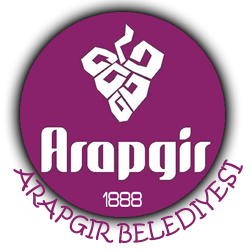 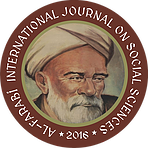 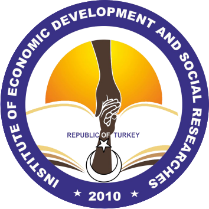 AL-FARABI  10th International Conference on Social SciencesArapgir -Malatya, TurkeyNovember 16-17, 2021CONFERENCE PROGRAMBefore you login to Zoom please indicate your name_surname and HALL number:Exp: Hall-1, Zhandos Alimgerey-Opening Ceremony-Participant Countries: Azerbaijan, Turkey, Malaysia, Ukraine, Kazakhstan, India, Nigeria, Pakistan, Albania, Iran, Sri Lanka, Iraq, Indonesia, Italy, Slovakia, Moldova, Romania, Philippine, BulgariaÖNEMLI, DIKKATLE OKUYUNUZ LÜTFENKongremizde Yazım Kurallarına uygun gönderilmiş ve bilim kurulundan geçen bildiriler için online (video konferans sistemi üzerinden) sunum imkanı sağlanmıştır.Online sunum yapabilmek için https://zoom.us/join sitesi üzerinden giriş yaparak “Meeting ID or Personal Link Name” yerine ID numarasını girerek oturuma katılabilirsiniz.Zoom uygulaması ücretsizdir ve hesap oluşturmaya gerek yoktur.Zoom uygulaması kaydolmadan kullanılabilir.Uygulama tablet, telefon ve PC’lerde çalışıyor.Her oturumdaki sunucular, sunum saatinden 5 dk öncesinde oturuma bağlanmış olmaları gerekmektedir.Tüm kongre katılımcıları canlı bağlanarak tüm oturumları dinleyebilir.Moderatör – oturumdaki sunum ve bilimsel tartışma (soru-cevap) kısmından sorumludur.Dikkat Edilmesi Gerekenler - TEKNİK BİLGİLERBilgisayarınızda mikrofon olduğuna ve çalıştığına emin olun.Zoom'da ekran paylaşma özelliğine kullanabilmelisiniz.Kabul edilen bildiri sahiplerinin mail adreslerine Zoom uygulamasında oluşturduğumuz oturuma ait ID numarası gönderilecektir.Katılım belgeleri kongre sonunda tarafınıza pdf olarak gönderilecektirKongre programında yer ve saat değişikliği gibi talepler dikkate alınmayacaktırIMPORTANT, PLEASE READ CAREFULLYTo be able to attend a meeting online, login via https://zoom.us/join site, enter ID “Meeting ID or Personal Link Name” and solidify the session.The Zoom application is free and no need to create an account.The Zoom application can be used without registration.The application works on tablets, phones and PCs.The participant must be connected to the session 5 minutes before the presentation time.All congress participants can connect live and listen to all sessions.Moderator is responsible for the presentation and scientific discussion (question-answer) section of the session.Points to Take into Consideration - TECHNICAL INFORMATIONMake sure your computer has a microphone and is working.You should be able to use screen sharing feature in Zoom.Attendance certificates will be sent to you as pdf at the end of the congress.Requests such as change of place and time will not be taken into consideration in the congress program.Date: 16.11.2021Date: 16.11.2021Turkey Time: 10:00 -11:00Samime Aydınlar Kültür MerkeziSamime Aydınlar Kültür MerkeziMustafa Latif EMEK Chairman of the Institute of Economic Development and Social Researches(IKSAD)Mustafa Latif EMEK Chairman of the Institute of Economic Development and Social Researches(IKSAD)Honorary President of ConferenceHaluk CÖMERTOĞLU Mayor of ArapgirHonorary President of ConferenceHaluk CÖMERTOĞLU Mayor of ArapgirMember of the Organizing CommitteeProf. Dr. Mustafa Talas Niğde Ömer Halisdemir UniversityMember of the Organizing CommitteeProf. Dr. Mustafa Talas Niğde Ömer Halisdemir UniversityDate: 16.11.2021Date: 16.11.2021Date: 16.11.2021Turkey Time:Turkey Time:10:00-12:00Samime Aydınlar Kültür MerkeziIN PERSON PRESENTATIONSSamime Aydınlar Kültür MerkeziIN PERSON PRESENTATIONSSamime Aydınlar Kültür MerkeziIN PERSON PRESENTATIONSModerator: Prof. Dr. Mustafa ÜNALModerator: Prof. Dr. Mustafa ÜNALModerator: Prof. Dr. Mustafa ÜNALTITLE AUTORS AFFILIATIONMENTAL AND PHYSICAL HEALTH IN ISLAM AND CHRISTIANITY IN TERMS OF RELIGIOSITYMustafa ÜNAL                                Ramazan Adıbelli                                        Alper GüzelErciyes ÜniversitesiGazi ÜniversitesiGİRMANA KANYONU’NUN (MALATYA) JEOMORFOLOJİSİZeki BOYRAZNurçin TÜRKOĞLUİnönü ÜniversitesiHEKİMHAN İLÇESİ TARIM VE HAYVANCILIK FAALİYETLERİ (1991-2018)Zeki BOYRAZSevda ÖZTÜRKİnönü ÜniversitesiDate: 16.11.2021Date: 16.11.2021Date: 16.11.2021Ankara Time:Ankara Time:10:00-12:30Session-1Session-1Hall-1Moderator: Asst. Prof. Dr. Ansı SEV ATEŞModerator: Asst. Prof. Dr. Ansı SEV ATEŞModerator: Asst. Prof. Dr. Ansı SEV ATEŞTITLE AUTORS AFFILIATIONGABDULLA TUKAI - THE FIRST NATIONAL TATAR POETLiliya GazizovaErciyes University, Kayseri, TurkeyABOUT THE EXPRESSIVE POTENTIAL OF NON-STANDARD FORMS OF DEGREES OF COMPARISON IN THE RUSSIAN LANGUAGE (POETIC TEXT)Victor CHETVERYKH.S. Skovoroda Kharkiv National Pedagogical University, Kharkiv, Ukraine“I WANT TO TELL THE STORY AGAIN:” JEANETTE WINTERSON’S WEIGHT AS A PALIMPSESTAnsı SEV ATEŞKütahya Dumlupınar University, TurkeyBİR AŞKIN MELÂMETLE YOĞRULMUŞ SAFLIĞINDA YUNUS’U OKUMAKErdem SEVİMLİMilli Eğitim BakanlığıUNDERSTANDING CASA MARIQUIT AS AN ILONGGO CULTURAL HERITAGE SITE: TOWARDS THE DEVELOPMENT OF A VIDEO DOCUMENTARY
INSTRUCTIONAL MATERIALJohn Erwin Prado PedrosoWest Visayas State University, PhilippineSCHOOL ON WHEELS AND MULTIMEDIA-AIDED INSTRUCTIONS AS MEDIATORS OF STUDENTS’ LOCAL CULTURAL HERITAGE SITES KNOWLEDGEJohn Erwin Prado PedrosoWest Visayas State University, PhilippineBEYOND E-CERTIFICATES: LESSONS LEARNED FROM WEBINARSJohn Erwin Prado PedrosoWest Visayas State University, PhilippineNEW FORMS OF THEATRICAL COMMUNICATION AND PUBLIC RELATIONS DURING THE COVID-19 PANDEMICFlorentina PopaDanubius University of GalatiDUAL NUMERALS IN KHATIB TABRIZI’S COMPOSITION
“TAHZIB ISALHI-L-MANTIQ”Hamidli G.Sh.Azerbaijan National Academy of SciencesDate: 16.11.2021Date: 16.11.2021Date: 16.11.2021Turkey Time:Turkey Time:10:00-12:30Session-1Session-1Hall-2Moderator: Dr. Saffet KARAYAMANModerator: Dr. Saffet KARAYAMANModerator: Dr. Saffet KARAYAMANTITLE AUTORS AFFILIATIONÇOK ULUSLU ŞİRKETLERDE MUHASEBE VE MOTİVASYON SORUNLARIYunus Emre GENÇGiresun Üniversitesi, TurkeyERKEK ÖĞRENCİLERDE SPOR EĞİTİMİNİN UYKU KALİTESİ ÜZERİNDEKİ ETKİSİNİN ARAŞTIRILMASIGamze GÜNEYMeliha UZUNOsman İMAMOĞLUArdahan Üniversitesi, TurkeyYüksekokuluŞırnak Üniversitesi, TurkeyOndokuz Mayıs Üniversitesi, TurkeyKORONAVİRÜS SALGIN SÜRECİNDE GENÇ İNSANLARIN İYİ OLUŞ DURUMLARININ ARAŞTIRILMASIGamze GÜNEYMeliha UZUNOsman İMAMOĞLUArdahan Üniversitesi, TurkeyŞırnak Üniversitesi, TurkeyOndokuz Mayıs Üniversitesi, TurkeyA MANAGEMENT AND ORGANIZATION PROBLEM; MANIPULATION FROM TEACHERS TO PARENTSSaffet KARAYAMANArtvin Çoruh Üniversitesi, TurkeyTHE MEDIATING ROLE OF CYNICISM IN THE EFFECT OF PSYCHOLOGICAL CONTRACT VIOLATION ON PERFORMANCECoşkun AKÇAKastamonu Üniversitesi, TurkeyCOPING MECHANISMS OF INFORMATION TECHNOLOGY STUDENTS DURING THE NEW NORMALVirginia Natividad-FrancoArchie Nel B. De JesusBulacan State University, Bulacan, PhilippinesSOSYAL BİLGİLER DERSİNDE OTANTİK DEĞERLENDİRME: KARİKATÜRLER İLE ALTERNATİF BİR ÖLÇME-DEĞERLENDİRME UYGULAMASIFeyza KARAKURTŞehit Zekeriya Bitmez İmam Hatip OrtaokuluDate: 16.11.2021Date: 16.11.2021Date: 16.11.2021Turkey Time:Turkey Time:10:00-12:30Session-1Session-1Hall-3Moderator: Tokar A. (Токарь Андрей Анатольевич) Moderator: Tokar A. (Токарь Андрей Анатольевич) Moderator: Tokar A. (Токарь Андрей Анатольевич) TITLE AUTORS AFFILIATIONPROBLEMS OF LEGAL APPLICATION OF FIREARMS IN UKRAINEStrashko Oleksandr
Dnipropetrovsk State University
of Internal Affairs, Ukraine,DEVELOPMENT OF THE ARMED FORCES AND OTHER MILITARY FORMATIONS OF UKRAINE AT THE STAGE OF AGGRESSION OF THE RUSSIAN FEDERATIONTokar A. (Токарь Андрей Анатольевич)
Dnipropetrovsk state
University.
Dnipro, UkraineПРОФЕССИОНАЛЬНЫЙ ОТБОР И ОБУЧЕНИЕ БУДУЩИХ ПОЛИЦЕЙСЬКИХTokar A. (Токарь Андрей Анатольевич)Dnipropetrovsk state
University.
Dnipro, UkraineСОВРЕМЕННОЕ СОСТОЯНИЕ И ОЦЕНКА ЭФФЕКТИВНОСТИ ДЕЯТЕЛЬНОСТИ ПРАВООХРАНИТЕЛЬНЫХ ОРГАНОВ В СФЕРЕ ПРЕДУПРЕЖДЕНИЯ ПРЕСТУПНОСТИЗадорожная Илона Игоревна
Днепропетровского государственного университета внутренних делTRAINING CADETS FOR POLICE INTERVIEWS USING SCENARIOS AND SERIOUS GAMESRuslan VALIEIEVDnipropetrovsk State University of Internal Affairs, Dnipro, UkraineРИСКИ ПРИМЕНЕНИЯ ОГНЕСТРЕЛЬНОГО ОРУЖИЯ В ДЕЯТЕЛЬНОСТИ ПОЛИЦЕЙСКИХБодырев Дмитрий АнатольевичВолик Милана
Днепропетровского государственного
университета внутренних делНЕКОТОРЫЕ ОСОБЕННОСТИ МЕТОДИКИ ОГНЕВОЙ ПОДГОТОВКИ КУРСАНТОВ УВО МВД УКРАИНЫ К СОРЕВНОВАНИЯМ.Бодырев Дмитрий Анатольевич
Днепропетровского государственного
университета внутренних делСОВРЕМЕННЫЕ ПРОБЛЕМЫ ДЕЯТЕЛЬНОСТИ И РЕАЛИИ
НАЦИОНАЛЬНОЙ ПОЛИЦИИ УКРАИНЫ ВО ВРЕМЯ БОРЬБЫ С ПРЕСТУПНОСТЬЮ В ПЕРИОД ПАНДЕМИИЩербина Дарья Витальевна
Днепропетровского государственного университета внутренних делАКТУАЛЬНЫЕ ВОПРОСЫ ПРОФЕССИОНАЛЬНОЙ ПОДГОТОВКИ СОТРУДНИКОВ ПРАВООХРАНИТЕЛЬНЫХ ОРГАНОВ УКРАИНЫ К ОБЕСПЕЧЕНИЮ ОХРАНЫ ПРАВОПОРЯДКУОлег ЗавистовскийДнепропетровский государственный университет внутренних дел Днепр, УкраинаDate: 16.11.2021Date: 16.11.2021Date: 16.11.2021Turkey Time:Turkey Time:13:00-15:30Session-2Session-2Hall-1Moderator: Eugene HakizimanaModerator: Eugene HakizimanaModerator: Eugene HakizimanaTITLE AUTORS AFFILIATIONTHE URGENCY OF FIRST AID TRAINING IN ISLAMIC BOARDINGS SCHOOLS AZ-ZABUR PEKALONGANMuhlisin                                                                     Wiwit Irvanto                                                       Kholis Zahrotin                                                      Fidela Shabrina Rahmaillahi                               Ika Nur Aini 
Wilujeng Rohmiyanti                                       Syarif HidayatullahUnit Kegiatan Khusus (UKK) KSR PMI Unit IAIN Pekalongan, Pekalongan UtaraOCCLUSION TECHNIQUES TO TRAIN VISUAL RESEARCH STRATEGIES IN SPORTGiovanni ESPOSITOUniversity of Salerno, ItalyISSUES AND CHALLENGES OF CORONAVIRUS OUTBREAK IN NIGWEIAEme, Chukwuemeka G.Elikwu MichaelNational Open University of Nigeria (NOUN), Abuja, Nigeria Veritas University, Bwari, Abuja, NigeriaTHE ROLE OF FOOD WASTE IN URBAN FOOD SAFETY: THE CASE OF TURKEYÖmer Faruk BİLBAYHarran Üniversitesi, TurkeyAN INVISIBLE FACE OF TECHNOLOGICAL PATTERNS OF GOODSEugene HakizimanaUniversidad Autónoma Metropolitana-México65 YEARS OF MODERN CONSERVATION OF IRAN'S BIODIVERSITY: THE TRANSITION FROM HARD TO SOFT PROTECTIONAmirali BoroumandAzita FarashiFerdowsi University of MashhadDate: 16.11.2021Date: 16.11.2021Date: 16.11.2021Turkey Time:Turkey Time:13:00-15:30Session-2Session-2Hall-2Moderator: Prof. Dr. Ali ŞAHİN Moderator: Prof. Dr. Ali ŞAHİN Moderator: Prof. Dr. Ali ŞAHİN TITLE AUTORS AFFILIATIONPOLITICAL CULTURE AND VOTING BEHAVIOR: A Case of Punjab , PAKISTANZeeshan Saif ChadharForman Christian College ( A Chartered University ) LahoreKONYA VALİSİ AVLONYALI MEHMED FERİD PAŞA’NIN BEYŞEHİR-
SEYDİŞEHİR-BOZKIR VE KARAMAN KAZALARI GEZİSİ VE RAPORUMustafa Ali UYSALBurdur Mehmet Akif Ersoy ÜniversitesiVATANDAŞLARIN BELEDİYE KURUMSAL KAPASİTE ALGISI: KEÇİÖREN
BELEDİYESİ ÖRNEĞİAli ŞAHİNMehmet POLATAdnan SÖYLEMEZSelçuk ÜniversitesiKaramanoğlu Mehmetbey ÜniversitesiSelçuk ÜniversitesiARTIFICIAL INTELLIGENCE AND ITS IMPACT ON INTERNATIONAL RELATIONS SYSTEM STRUCTURETinatin MshvidobadzeProfessor Gori State University (Georgia)ADAPTATION STRATEGIES OF CASSAVA FARMERS TO CLIMATE CHANGE IN UGHELLI NORTH LOCAL GOVERNMENT AREA OF DELTA STATE, NIGERIAEgware, R. A.Benson Idahosa UniversityVATANDAŞLARIN BELEDİYE HİZMET KALİTESİ ALGISI: KEÇİÖRENBELEDİYESİ ÖRNEĞİAli ŞAHİNMehmet POLATAdnan SÖYLEMEZSelçuk ÜniversitesiKaramanoğlu Mehmetbey ÜniversitesiSelçuk ÜniversitesiDate: 16.11.2021Date: 16.11.2021Date: 16.11.2021Ankara Time:Ankara Time:13:00-15:30Session-2Session-2Hall-3Moderator: Dr. Öğr. Üyesi Kurtuluş MERDAN Moderator: Dr. Öğr. Üyesi Kurtuluş MERDAN Moderator: Dr. Öğr. Üyesi Kurtuluş MERDAN TITLE AUTORS AFFILIATIONEMPLOYEE DEVELOPMENT AND TURNOVER INTENTION: A META-ANALYTICAL REVIEWAhmet Hakan Özkanİstanbul Gedik Üniversitesi
Spor Bilimleri FakültesiÇAYIN ÜRETİM MALİYETİ VE KARLILIK DURUMU: ÇAYKUR İŞLETMELERİ ÖRNEĞİKurtuluş MERDANGümüşhane ÜniversitesiADAPTATION STRATEGIES OF CASSAVA FARMERS TO CLIMATE CHANGE IN UGHELLI NORTH LOCAL GOVERNMENT AREA OF DELTA STATE, NIGERIAEjuetueyin, J. O.John Oritsejolomi Ejuetueyin
Benson Idahosa University
TÜRKİYE’DE TARIM VE GIDA ÜRÜNLERİNDE YAŞANAN FİYAT
ARTIŞLARININ NEDENLERİ VE EKONOMİYE YANSIMALARIKurtuluş MERDANGümüşhane ÜniversitesiCURRENT AND POTENTIAL APPROACHES TO THE IMPACT OF COVID-19 ON EMERGING ECONOMIESKlejda GabeshiUniversity of Craiova, RomaniaIMPACT OF TRANSIT ROUTE ON GLOBAL OIL SUPPLY TO CHINA: IN THE CONTEXT OF CHINA PAKISTAN ECONOMIC CORRIDOR (CPEC)Sajid NazirInstitute of Business Management, Lecturer,
Logistics and Supply Chain Deapartment, Karachi, PakistanМИРОВЫЕ МОДЕЛИ КОРПОРАТИВНОЙ СОЦИАЛЬНОЙ
ОТВЕТСТВЕННОСТИ: СРАВНЕНИЕ И ПУТИ РЕАЛИЗАЦИИДанилевич Н.С. Рудакова С.Г. Щетинина Л.В.ДВНЗ «Киевский национальный экономический университет имени Вадима Гетьмана»WHAT THE LEVINE MODEL REVEALS ABOUT FINANCIAL
DEVELOPMENT AND ECONOMIC GROWTH IN INDONESIAElvina Primayesa, Edi Ariyanto, Febriandi Prima PutraAndalas University, Padang, IndonesiaEFFECT OF MONETARY AND FISCAL POLICIES ON REAL ESTATE
INVESTMENT FINANCING IN GOMBE METROPOLISAminu Yakubu BoyiGarba, DeborahSanı Inusa MilalaShuaibu H MangaFederal polytechnic Kaltungo, Gombe State.NigeriaDate: 16.11.2021Date: 16.11.2021Date: 16.11.2021Turkey Time:Turkey Time:16:00-18:30Session-3Session-3Hall-1Moderator: Dr. Öğr. Üyesi Özlem COŞKUNModerator: Dr. Öğr. Üyesi Özlem COŞKUNModerator: Dr. Öğr. Üyesi Özlem COŞKUNAutorsCountryTitleBASKET WEAVING IN HATAY REGION AND THE HUMBELIS BASKET THAT IS ABOUT TO DISAPPEARFatmagül SAKLAVCISivas Cumhuriyet UniversitesiA CULTURAL HISTORY OF “FOLKLORES AND EMOTIONS”Shehar Bano
GCU, lahore, PakistanINTRODUCTION TO CHRISTIAN TRADITION OF EXEGESIS: EXEGETES AND THEIR WORKSMusa Osman KaratosunAnkara Hacı Bayram Veli ÜniversitesiTRIBES COMMUNITY IN RAJASTHAN: A TRUE NARRATIVE OF SETTLEMENTAnanda MajumdarThe University of AlbertaANCIENT WORLD CULTURAL EXCHANGES ON THE SILK ROADAli AghayariMaster of History of Islamic Iran / TabrizFÂRÂBÎ FELSEFESİNİN MİR DÂMÂD’IN HUDÛS ANLAYIŞINA ETKİSİNurettin YAKIŞANBingöl ÜniversitesiTHE ULTIMATE SYSTEM AS AN OBSTACLE TO CENTRALISTIC STRUCTURE IN THE SELJUK ADMINISTRATIVE STRUCTUREÖzlem COŞKUNKastamonu ÜniversitesiARAPGIR WING RUG WEAVESSongül ARALİnönü ÜniversitesiDate: 16.11.2021Date: 16.11.2021Date: 16.11.2021Turkey Time:Turkey Time:16:00-18:30Session-3Session-3Hall-2Moderator:  Assoc. Pro. Ivaylo StaykovModerator:  Assoc. Pro. Ivaylo StaykovModerator:  Assoc. Pro. Ivaylo StaykovTITLE AUTORS AFFILIATIONAPPLICATION OF ARTIFICIAL INTELLIGENCE IN COVODIZATION
TELEMEDICINE - ECONOMIC AND SOCIAL EFFECTSRadko RadevUniversity of National and Worls Ecomomy, Sofia, BulgariaE-COMMERCE IN ALBANIA: TRENDS AND CHALLENGESEnxhi MARKULedia SULALogos University CollegePROHIBITION AND PROTECTION OF CHILD LABOUR IN INTERNATIONAL LABOUR LAWIvaylo StaykovNew Bulgarian University, Sofia, BulgariaWORLD MODELS OF CORPORATE SOCIAL RESPONSIBILITY: COMPARISON AND WAYS OF IMPLEMENTATIONNataliia DanylevychSvetlana RudakovaLiudmyla ShchetininaKyiv National Economic University named after Vadym Hetman, Kyiv, UkraineFROM DEVELOPMENT PLANS TO MEDIUM-TERM PROGRAMS: ANALYSIS OF GROWTH STRATEGIES IN TURKEYMehmet KAYAŞebnem HANARDicle ÜniversitesiEVALUATION OF PERFORMANCE PERCEPTION OF EMPLOYEES IN
FURNITURE BUSINESSES BEFORE AND AFTER THE COVID-19 PANDEMICAhmet Bora KIRKLIKÇIKaramanoğlu Mehmetbey ÜniversitesiTHE USE OF LEADERSHIP TYPES IN HEALTH INSTITUTIONS MANAGEMENT IN TURKEY: A SYSTEMATIC REVIEWBahar ERDOĞAN,                                      Elif ÜLERYozgat Bozok ÜniversitesiCONFLICT IN HEALTH INSTITUTIONS AND ITS REASONSBahar ERDOĞAN,                                      Elif ÜLERYozgat Bozok ÜniversitesiSMART CITY COMPONENTSVedat YILMAZ,                                 Cüneyt TELSAÇVan Yüzüncü Yıl ÜniversitesiGENERAL EVALUATION OF LOCAL GOVERMENTS IN TURKEYVedat YILMAZ,                                             Servet YİĞİTVan Yüzüncü Yıl ÜniversitesiDETERMINATION OF THE CHARACTERISTICS OF NATURAL VEGETATION DISTRIBUTION UNDER THE EFFECT OF LITOLOGICAL STRUCTURE BY GIS METHODSMurat GÖMÜÇ                                                Pınar POLATErzincan Binali Yıldırım ÜniversitesiDate: 16.11.2021Date: 16.11.2021Date: 16.11.2021Turkey Time:Turkey Time:16:00-18:30Session-3Session-3Hall-3Moderator: Doç. Dr. Mehmet Korkud AydınModerator: Doç. Dr. Mehmet Korkud AydınModerator: Doç. Dr. Mehmet Korkud AydınTITLE AUTORS AFFILIATIONTHE ROLE OF PROGNOSTICATION IN DESIGNShvets OlenaSteblivska NataliaUkrainian National Forestry University, Lviv,
UkrainePERCEPTUAL AND COGNITIVE IMPORTANCE OF BALANCE AND ENTROPY IN MUSICAL RHYTHMSNurfer TercanGulzhikhan NuryshevaAl-Fārābī Kazakh National University,
Almaty, Republic of KazakhstanFARABI AND HIS PHILOSOPHICAL THOUGHT ABOUT UTOPIAMohammadjafar ChamankarMohammadbager JabbarianUrmia UniversityTHE HANDLING OF CATEGORIES IN THE SHARH-AL-MAWĀQIFAbdulkadir CoşkunYalova UniversityCOMPETITIVENESS OF TURKEY IN THE TOURISM SECTOR: AN EVALUATION WITHIN THE SCOPE OF SUSTAINABLE TOURISMSercan HATİPOĞLUMüjde AKSOYBandırma Onyedi Eylül ÜniversitesiDEVELOPMENT OF KINETIC ART IN THE TERRITORY OF GERMANYShvets Olena Fyliak Mariia-KarolinaUkrainian National Forestry University, Lviv,
UkraineFINE ARTS EDUCATION IN THE HISTORY OF TURKISH MODERNIZATION FROM ''SANAYI-I NEFISE'' TO FINE ARTS ACADEMYMehmet Korkud AydınKırıkkale ÜniversitesiPAN TURKIST JOURNALS AND THEIR EFFECTS ON TURKISH POLITICAL LIFE (1930-1950)Mehmet Korkud AydınKırıkkale ÜniversitesiETHICAL VALUES OF HEALTH TOURISM IN TOURISM AND HEALTH DILEMMAUmut Can ÖZTÜRK                              Mustafa DEMİRKIRANIsparta Üniversitesi, TürkiyeCHANGE AND TRANSFORMATION OF JOURNALISM: REFLECTION OF
SEARCH ENGINE FOCUSED JOURNALS ON THE CONTENTAkın AY,                                                 Besim YILDIRIM,                                    Bilge Çağlar DemirMerzifon Amasya                                                              Atatürk ÜniversitesiGümüşhane ÜniversitesiTHE FREEDOM OF THE PRESS IN THE CONTEXT OF THE XXI CENTURYVeronica POZNEACOVAMoldova State University, Chisinau, Republic of MoldovDate: 17.11.2021Date: 17.11.2021Date: 17.11.2021Turkey Time:Turkey Time:10:00-12:30Session-1Session-1Hall-1Moderator: Dr. Sibel BARCINModerator: Dr. Sibel BARCINModerator: Dr. Sibel BARCINTITLE AUTORS AFFILIATIONEXAMINATION OF READING SKILLS OF KYRGYZ STUDENTS AT A1 LEVEL LEARNING TURKISHDr. Sibel BARCINKırgızistan-Türkiye Manas Üniversitesi8.SINIF ÖĞRENCİLERİN ÇEVRE VE SORUNLARI HAKKINDAKİ GÖRÜŞLERİ ÜZERİNE BİR ARAŞTIRMAAyten UÇARÇELİKBülent ÇAVAŞDokuz Eylül ÜniversitesiAtatürk ÜniversitesiÜNİVERSİTE ÖĞRENCİLERİNİN LİSANSÜSTÜ EĞİTİME YÖNELİMLERİNİN ARAŞTIRILMASIErkan OKTAYEnzel ÖZGENÇ OSMANOĞLUAtatürk ÜniversitesiPANDEMİ DÖNEMİNDE ÜNİVERSİTE ÖĞRENCİLERİNİN E-OYUN OYNAMA ALIŞKANLIKLARININ İNCELENMESİErkan OKTAYEnzel ÖZGENÇ OSMANOĞLUAtatürk ÜniversitesiUSE OF CARTOONS IN SOCIAL STUDIES LESSONFeyza KARAKURTŞehit Zekeriya Bitmez İmam Hatip OrtaokuluTELEVİZYON KULLANIMININ ÇOCUKLARIN GELİŞİMİNE ETKİLERİ
ÜZERİNE YAPILAN LİSANSÜSTÜ TEZLERİN İNCELENMESİÜmmüşeyma SertdemirOsman Tayyar ÇELİKİnönü ÜniversitesiABOUT THE MODERN WAY OF EDUCATION DURING THE DISTANCE LEARNINGTetiana VERETIUKH.S. Skovoroda Kharkiv National Pedagogical University, Kharkiv, UkraineINTERNATIONALIZATION OF THE HIGHER EDUCATION THROUGH CONTENT AND LANGUAGE INTEGRATED LEARNINGJana LuprichovaUniversity of Ss. Cyril and Methodius, Trnava, SlovakiaDANCESPORT AS AN EDUCATIONAL TOOL IN PRIMARY SCHOOLSara ALIBERTIUniversity of Salerno, SA, ItalyEMOTION REGULATION SKILLS OF PRE-SCHOOL CHILDRENÖzgül İlayda KEÇELİOĞLUOsman Tayyar ÇELİKİnönü ÜniversitesiMECHANISMS AND REQUIREMENTS OF ENVIRONMENTAL EDUCATION IN THE CURRICULUM OF BACHELOR STUDENTS IN THE ACADEMIC SYSTEM OF IRANIAN UNIVERSITIESAmirali BoroumandAzita FarashiFerdowsi University of MashhadDUYGUSAL OKURYAZARLIK ÜZERİNE YAPILAN
LİSANSÜSTÜ TEZLERİN İNCELENMESİBüşra Nur YİGİTOsman Tayyar ÇELİKİnönü ÜniversitesiDate: 17.11.2021Date: 17.11.2021Date: 17.11.2021Turkey Time:Turkey Time:10:00-12:30Session-1Session-1Hall-2Moderator: Dr. Öğr. Üyesi. Cansu GÜRModerator: Dr. Öğr. Üyesi. Cansu GÜRModerator: Dr. Öğr. Üyesi. Cansu GÜRTITLE AUTORS AFFILIATIONMETAPHORICAL PERCEPTIONS OF PRE-SCHOOL TEACHERS FOR CHILDREN WITH HIGH CREATIVITY LEVELDavut AÇAROsman Tayyar ÇELİKHakkari Universityİnönü ÜniversitesiFOSTERING SOCIAL COMPETENCE AND ACADEMIC ACHIEVEMENT IN INCLUSIVE CLASSROOM SETTINGS BY UTILIZING A COOPERATIVE LEARNING TECHNIQUE AMONG STUDENTS WITH SPECIAL EDUCATIONAL NEEDSFr. Baiju ThomasRamakrishna Mission Vivekananda Educational and Research Institute, Vidyalaya CampusEVALUATION OF PRE-SCHOOL TEACHERS' PERCEPTIONS OF SELF-EFFICIENCY ACCORDING TO TALIS STARTING STRONG 2018 RESULTS: THE EXAMPLE OF TURKEYOsman Tayyar ÇELİKYasin TOKİnönü ÜniversitesiMalatya Turgut Özal ÜniversitesiCOMMUNICATIONS OF PROFFESORS DURING COVID-19 PANDEMICElda LATOLLARIUniversity of Medicine Tirana (UMT), Albania.EXAMINATION OF POSTGRADUATE THESES ON INTERNET ADDICTION IN ADOLESCENTSBüşra PAŞOsman Tayyar ÇELİKİstanbul Gedik ÜniversitesiINVESTIGATING EFFECTS OF DELAYED SIGN LANGUAGE EXPOSURE ON SECONDARY CHARACTERS’ INTRODUCTIONCansu GÜRAtatürk Üniversitesi,EXAMINATION OF GRADUATE STUDIES ON CHILDREN'S BOOKS IN TURKEYEsra YURDAKULOsman Tayyar ÇELİKİnönü ÜniversitesiINVESTIGATION OF THE EFFECT OF PERCEPTIONAL SELECTIONS ON THE PREFERENCES OF UNIVERSITY STUDENTS IN USING SOCIAL MEDIA TOOLSBurcu CANDEMİRMehmet Latif CANDEMİRMuş Alparslan UniversityEXAMINATION OF TEACHERS' STRESS SOURCES IN TERMS OF
PROFESSIONAL SENIORITYOsman Tayyar ÇELİKAyşe DOĞANİnönü Üniversitesi8.SINIF ÖĞRENCİLERİN BİLİM VE TEKNOLOJİ HAKKINDAKİ GÖRÜŞLERİ ÜZERİNE BİR ARAŞTIRMAGülşah KAYABülent ÇAVAŞDokuz Eylül ÜniversitesiAtatürk ÜniversitesiDate: 17.11.2021Date: 17.11.2021Date: 17.11.2021Date: 17.11.2021Ankara Time:Ankara Time:10:00-12:3010:00-12:30Session-1Session-1Hall-3Hall-3Moderator:  Prof. Dr. Ahmet KARADAĞModerator:  Prof. Dr. Ahmet KARADAĞModerator:  Prof. Dr. Ahmet KARADAĞModerator:  Prof. Dr. Ahmet KARADAĞTITLE AUTORS AUTORS AFFILIATIONCONSTITUTIONALISM AS A THEORY OF LEGITIMACYNadia MaftouniNadia MaftouniUniversity of TehranARAP-İSRAİL SORUNU: AVRUPA BİRLİĞ’NİN TUTUMUHüseyn ADİYEVHüseyn ADİYEVKocaeli ÜniversitesiAl-Fārābī’s ‘VIRTIOUS CITY ‘ AND A NEW TECHNO-POLITICSBogdana TODOROVABogdana TODOROVABulgarian Academy of ScienceFARABİ VE KANT'TA AKIL-AHLAK-TOPLUM İLİŞKİSİBünyamin DuranBünyamin DuranManisa CBÜ İİBFTHE EFFECTS OF CORONAVIRUS PANDEMIC ON THE GLOBALIZATION
PROCESS: AN ASSESSMENT OF THE FUNDAMENTAL APPROACHES TO GLOBALIZATIONAhmet KARADAĞAhmet KARADAĞİnönü Üniversitesi, İİBFRETHINKING THE RELATIONSHIP BETWEEN FREEDOM AND THE STATE DURING THE PANDEMIC PROCESS: AN ASSESSMENT OF CLASSICAL LIBERALISMAhmet KARADAĞAhmet KARADAĞİnönü Üniversitesi, İİBFAN ASSESSMENT FOR AKKUYU NUCLEAR POWER PLANTBekir Can Menziöz,                                     Birtan Varyoz,                                      Dilek Öztaş,                                                   Aytunç AteşBekir Can Menziöz,                                     Birtan Varyoz,                                      Dilek Öztaş,                                                   Aytunç AteşYıldırım Beyazıt ÜniversitesiAfD (ALTERNATIVE FÜR DEUTSCHLAND) AS THE POLITICAL ACTOR OF THE EXTREME RIGHT IN GERMANYAli ÇİÇEKAli ÇİÇEKSivas Cumhuriyet ÜniversitesiDEMOCRACY IN THE TURKISH WORLD: A COMPARISON OF INDEXESAli ÇİÇEKAli ÇİÇEKSivas Cumhuriyet ÜniversitesiIMPACT OF CRUDE OIL PRICE VOLATILITY ON ECONOMIC GROWTH IN NIGERIA; AN ARCH AND GARCH APPROACHGwaison, Panan DanladiAkinromade Alabi O.WakilatMuhammed Dahir AhmadGwaison, Panan DanladiAkinromade Alabi O.WakilatMuhammed Dahir AhmadNigeria Police Academy
Wudil-KanoNigeria Defence AcademyCBRN THREATS, NUCLEAR POWER PLANT AND FACILITY ACCIDENTSBirtan Varyoz,                                                  Bekir Can Menziöz,                                                                       Dilek Öztaş,                                                   Aytunç AteşBirtan Varyoz,                                                  Bekir Can Menziöz,                                                                       Dilek Öztaş,                                                   Aytunç AteşYıldırım Beyazıt ÜniversitesiOPTIMIZING INTRACITY TRIP MAKING AND CITY LIVABILITY OF
LAGOS, NIGERIAAyobami Ademola AKANMUKolawole Taofeek GBADAMOSIFelix Kayode OMOLEAyobami Ademola AKANMUKolawole Taofeek GBADAMOSIFelix Kayode OMOLEUniversity of Technology, Akure, NigeriaAGROBUSINESS UNIT UNIVERSITI TEKNOLOGI MARA KELANTAN BRANCH: AN EARLY RESEARCHHadhifah Fadhlina Ismail,  Zaila Idris, Shafiza Safie, Zulkifli MohamedHadhifah Fadhlina Ismail,  Zaila Idris, Shafiza Safie, Zulkifli MohamedUiTM Kelantan Branch, MalaysiaDate: 17.11.2021Date: 17.11.2021Date: 17.11.2021Turkey Time:Turkey Time:13:00-15:30Session-2Session-2Hall-1Moderator: Dr. Ögr. Üyesi Erdem ONCU Moderator: Dr. Ögr. Üyesi Erdem ONCU Moderator: Dr. Ögr. Üyesi Erdem ONCU TITLE AUTORS AFFILIATIONPREDICTING NON FUNGIBLE TOKEN MARKET CAP: FACEBOOK PROPHET ANALYSISErdem ONCUAkdeniz Karpaz ÜniversitesiIMPACT OF SOCIAL MEDIA USAGE ON CUSTOMER SATISFACTION: A STUDY ON BANKING INDUSTRY NORTHERN SRI LANKAAnamiga, S,  Kumaradeepan,VUniversity Of Jaffna, Sri LankaINVESTIGATION OF THE EFFECT OF SOCIAL MEDIA TOOLS ON THE
SHOPPING PREFERENCES OF THE MOTHERS FOR THEIR CHILDRENBurcu CANDEMİROsman Tayyar ÇELİKMuş Alparslan Üniversitesiİnönü ÜniversitesiINVESTIGATION OF IMPLICIT DYNAMICS OF CRIMES COMMITTED BY THE CONVICTED WOMEN IN PUNJAB, PAKISTANAsma IslamSohail AmjadRiphah International University, Faisalabad, PakistanRESEARCH OF ANTHROPOGENIC TRANSFORMATION
OF THE NORTH-EASTERN SLOPE OF THE GREAT CAUCASUS BASED ON GEOGRAPHIC INFORMATION SYSTEMS (GIS)Reşat SADULLAYEVAzerbaycan, Baku Devlet ÜniversitesiIMPACT OF THE COVID-19 PANDEMIC ON LIFE EXPECTANCY OF THE POPULATION OF THE REPUBLIC OF KAZAKHSTANOmir Aida S.Turan UniversityENVIRONMENTAL MANAGEMENT IN JAPAN: LESSONS LEARNT AND IMPLICATIONS FOR VIETNAMTuan-Dung Hoang, Anthony HalogVietnam National University, Hanoi                   The University of Queensland, AustraliaSTATE REGULATION OF THE ECOSYSTEM OF WATER BODIES OF THE REPUBLIC OF KAZAKHSTANBekhojayeva AygülKorkut Ata Üniversitesi, KazakistanDate: 17.11.2021Date: 17.11.2021Date: 17.11.2021Turkey Time:Turkey Time:13:00-15:30Session-2Session-2Hall-2Moderator:  Assist.  Prof. Alireza MoghaddasiModerator:  Assist.  Prof. Alireza MoghaddasiModerator:  Assist.  Prof. Alireza MoghaddasiTITLE AUTORS AFFILIATIONANALYSIS OF IMPACT OF INDUSTRIAL SECTOR ON THE ECONOMIC GROWTH OF NIGERIA. (1981-2018)Ukaegbu,Jude Ukanwanne, Mba, Paul Torty, Chikelu, Uchenna ChikezieFederal College of Education Technical, Asaba-Delta State. NigeriaTHE STRATEGIC IMPORTANCE OF ENTREPRENEURSHIP AS A MECHANISM FOR SUSTAINABLE ECONOMIC GROWTH IN NIGERIAPrince Adesanya Abel SegunLagos State Polytechnic Ikorodu,Lagos, NigeriaEFFECT OF WORKPLACE GOSSIP ON EMPLOYEE PERFORMANCE: AN OVERVIEWZAINAB ONOZARE MAIYAKI, LAWAL AMIRU BALARABE
Federal University, Gusau.
Zamfara State, NigeriaTHE EFFECT OF SOCIAL MEDIA MARKETING ACTIVITIES ON CUSTOMER RESPONSE:
DETERMINING THE MEDIATING ROLE OF BRAND IMAGE AND BRAND AWARENESSAlireza MoghaddasiImam Reza International University, Mashhad, IranPOLICY EVALUATION IN EFFORTS TO SUPPORT ACCESSIBILITY OF REMOTE AREA HEALTH SERVICES: A CASE STUDYNana NovianaWeni RosdianaRegional Research and Development Agency South Kalimantan Province, IndonesiaUniversitas Negeri Surabaya, IndonesiaILLEGAL FINTECH PEER TO PEER LENDING WITH OJK AS SUPERVISORY AUTHORITYKur’aini Nur Dinia, Maulida Isnaini Afwa WahidIslamic State Institute of Pekalongan, Indonesia.FOLLOWING SMART MONEY WITH ON-CHAIN ANALYSISAndrei-Dragos PopescuUniversity of Craiova, Craiova, Romania.THE IMPACT OF WOMEN’S FINANCIAL LITERACY ON FINANCIAL INCLUSION IN PAKISTANSafia Rafique,R. M. Ammar ZahidVirtual University Pakistan,                                  Yunnan Technology and Business University, China.AN ANALYSIS OF PROGRESS OF MSME’S IN GARHWAL REGION OF
UTTARAKHANDDeepali TomarGovt. Arts college,
University Of Kota, KotaDESCRIPTIVE ANALYSIS OF GRADUATE THESIS WRITTEN IN TURKEY ON GUERRILLA MARKETING AS AN ALTERNATIVE MARKETING STRATEGYSercan HATİPOĞLUMüjde AKSOYBandırma Onyedi Eylül Üniversitesi